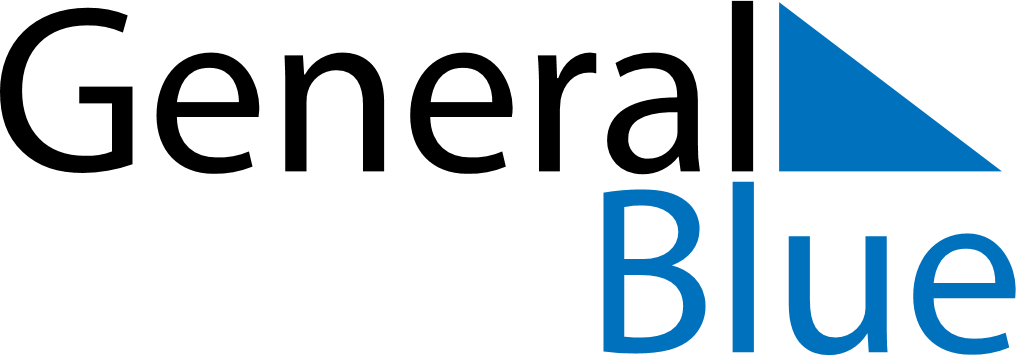 Daily Planner January 5, 2026 - January 11, 2026Daily Planner January 5, 2026 - January 11, 2026Daily Planner January 5, 2026 - January 11, 2026Daily Planner January 5, 2026 - January 11, 2026Daily Planner January 5, 2026 - January 11, 2026Daily Planner January 5, 2026 - January 11, 2026Daily Planner January 5, 2026 - January 11, 2026Daily Planner MondayJan 05TuesdayJan 06WednesdayJan 07ThursdayJan 08FridayJan 09 SaturdayJan 10 SundayJan 11MorningAfternoonEvening